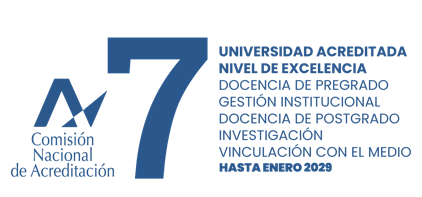 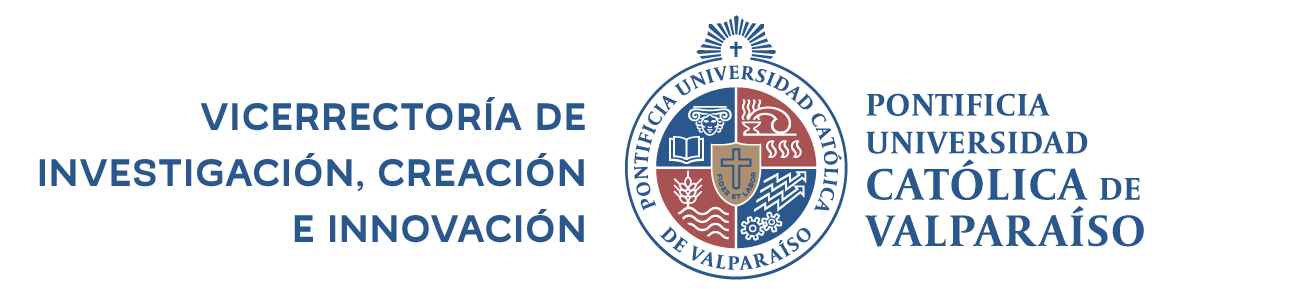 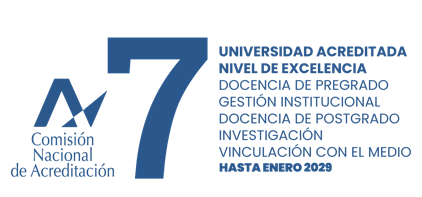 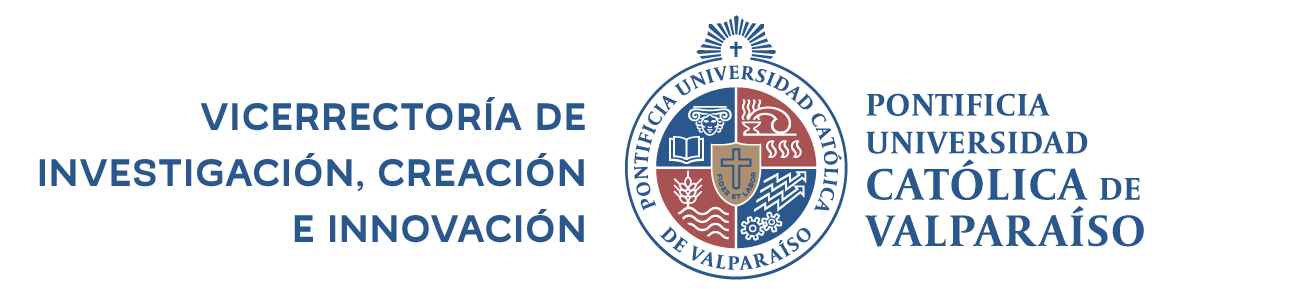 Instructivo de Postulación Proyecto DI-Iniciación 20241.  Complete y envíe el Formulario de Inscripción en línea: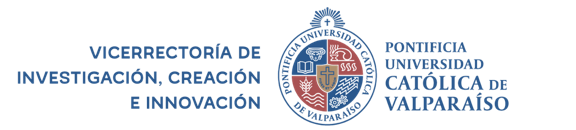 		https://forms.gle/41LBPQXpK8fqcoLV62.  Complete el Formulario Oficial de postulación en archivo word3.  Envíe el Formulario Oficial (postulación completa) en versión PDF al correo electrónico:kevin.fernandoy@pucv.cl4.  Plazo de postulación: Día 22 de marzo de 2024. Dirección de InvestigaciónVINCI